DEFENSIVE OG KONKURRERENDE MELDINGERDEFENSIVE OG KONKURRERENDE MELDINGERUDSPIL & SIGNALERUDSPIL & SIGNALERUDSPIL & SIGNALERUDSPIL & SIGNALERUDSPIL & SIGNALERUDSPIL & SIGNALERUDSPIL & SIGNALERUDSPIL & SIGNALERUDSPIL & SIGNALERSYSTEMKORTTIL HOLDTURNERINGSYSTEMKORTTIL HOLDTURNERINGSYSTEMKORTTIL HOLDTURNERINGSYSTEMKORTTIL HOLDTURNERING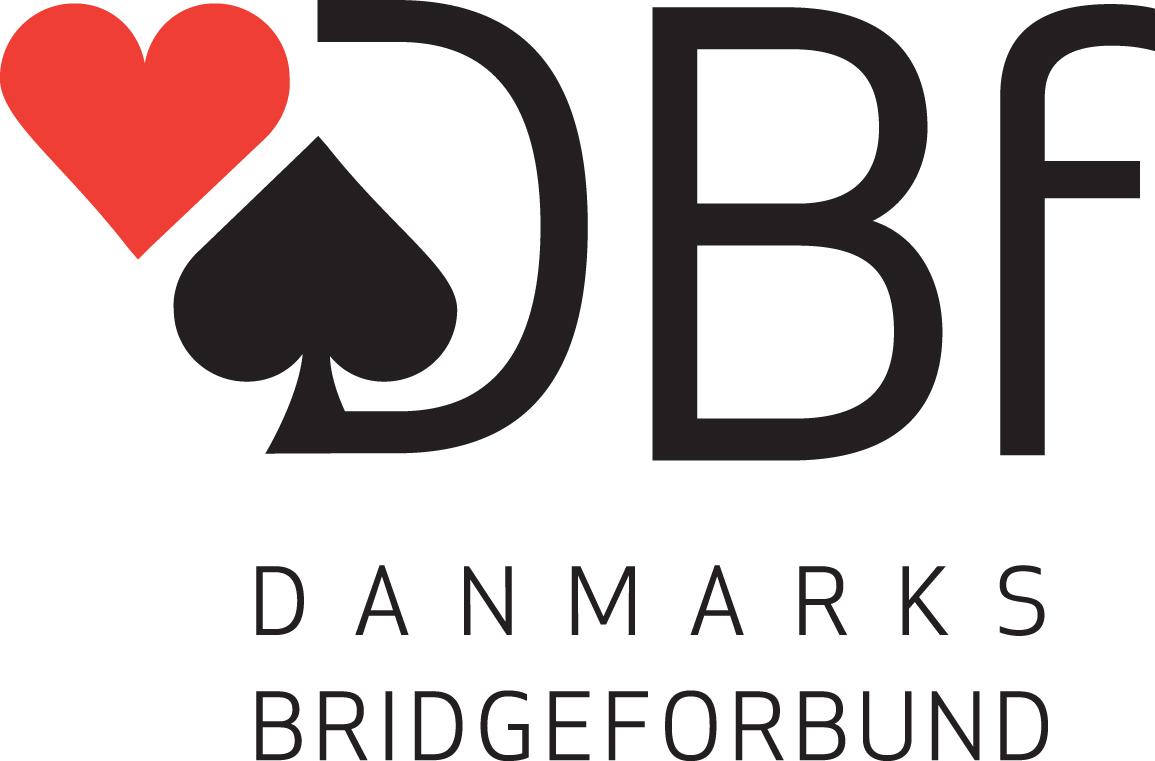 Indmeldinger (Stil; Svar; 1/2-trækket; Genåbning)Indmeldinger (Stil; Svar; 1/2-trækket; Genåbning)Åbningsudspil (Stil)Åbningsudspil (Stil)Åbningsudspil (Stil)Åbningsudspil (Stil)Åbningsudspil (Stil)Åbningsudspil (Stil)Åbningsudspil (Stil)Åbningsudspil (Stil)Åbningsudspil (Stil)SYSTEMKORTTIL HOLDTURNERINGSYSTEMKORTTIL HOLDTURNERINGSYSTEMKORTTIL HOLDTURNERINGSYSTEMKORTTIL HOLDTURNERINGNaturlig, 5+farveNaturlig, 5+farveUdspilUdspilUdspilMakkers farveMakkers farveSYSTEMKORTTIL HOLDTURNERINGSYSTEMKORTTIL HOLDTURNERINGSYSTEMKORTTIL HOLDTURNERINGSYSTEMKORTTIL HOLDTURNERINGFarveFarveFarveFarve1.3.5.1.3.5.1.3.5.1.3.5.1.3.5.SYSTEMKORTTIL HOLDTURNERINGSYSTEMKORTTIL HOLDTURNERINGSYSTEMKORTTIL HOLDTURNERINGSYSTEMKORTTIL HOLDTURNERINGSansSansSansSans1.3.5.1.3.5.1.3.5.1.3.5.1.3.5.TurneringTurneringHoldnr.Senere i spilletSenere i spilletSenere i spilletSenere i spillet1.3.5.1.3.5.1.3.5.1.3.5.1.3.5.Division/RækkeDivision/Række2.div2.divHoldnr.Gennem spilførerGennem spilførerGennem spilførerGennem spilfører2.4.2.4.2.4.2.4.2.4.Medl.nr./navnMedl.nr./navnHenrik Norman HansenHenrik Norman HansenHenrik Norman HansenØvrigt:Øvrigt:Medl.nr./navnMedl.nr./navnBo Lønberg BildeBo Lønberg BildeBo Lønberg BildeIndmelding 1ut (2./4. hånd; Svar; Genåbning)Indmelding 1ut (2./4. hånd; Svar; Genåbning)Udspil  (hvad det udspillede kort typisk er fra)Udspil  (hvad det udspillede kort typisk er fra)Udspil  (hvad det udspillede kort typisk er fra)Udspil  (hvad det udspillede kort typisk er fra)Udspil  (hvad det udspillede kort typisk er fra)Udspil  (hvad det udspillede kort typisk er fra)Udspil  (hvad det udspillede kort typisk er fra)Udspil  (hvad det udspillede kort typisk er fra)Udspil  (hvad det udspillede kort typisk er fra)SYSTEMSYSTEMSYSTEMSYSTEMSYSTEMSYSTEM15-1815-18UdspilUdspilUdspilMod farveMod farveMod farveMod sansMod sansMod sansGrundsystem og generel stilGrundsystem og generel stilGrundsystem og generel stilGrundsystem og generel stilGrundsystem og generel stilGrundsystem og generel stilEsEsEsEKx, EKx, EKx, EKxx, EKxEKxx, EKxEKxx, EKxMajor 5-f,Major 5-f,Major 5-f,Major 5-f,Major 5-f,Major 5-f,KongeKongeKongeKDx.KDx.KDx.KDx.KDx.KDx.1ut 12-141ut 12-141ut 12-141ut 12-141ut 12-141ut 12-144.h p 1mi 11-14, mod 1ma 14-174.h p 1mi 11-14, mod 1ma 14-17DameDameDameDBx.DBx.DBx.DBx.DBx.DBx.1=2+1=2+1=2+1=2+1=2+1=2+BondeBondeBondeBTx,BTx,BTx,BTx,EDBxxBTx,EDBxxBTx,EDBxxSpringindmeldinger (Stil; Svar; Usædvanlig sans)Springindmeldinger (Stil; Svar; Usædvanlig sans)101010T9x.T9x.T9x.EBTx, KBTxEBTx, KBTxEBTx, KBTxSpær naturligtSpær naturligt99998xx98xx98xxH98xxH98xxH98xxHøjtHøjtHøjtXxXxXxxxxxxxLavtLavtLavtxxx, Hxxxxxxx, Hxxxxxxx, Hxxxxxxx,Hxxxxxxx,Hxxxxxxx,HxxxxGenåbning:  NaturligtSignaler i prioriteret orden (l; u; k; a; f)Signaler i prioriteret orden (l; u; k; a; f)Signaler i prioriteret orden (l; u; k; a; f)Signaler i prioriteret orden (l; u; k; a; f)Signaler i prioriteret orden (l; u; k; a; f)Signaler i prioriteret orden (l; u; k; a; f)Signaler i prioriteret orden (l; u; k; a; f)Signaler i prioriteret orden (l; u; k; a; f)Signaler i prioriteret orden (l; u; k; a; f)Meldinger, som kan kræve særligt forsvarMeldinger, som kan kræve særligt forsvarMeldinger, som kan kræve særligt forsvarMeldinger, som kan kræve særligt forsvarMeldinger, som kan kræve særligt forsvarMeldinger, som kan kræve særligt forsvarCuebid med/uden Spring (Stil; Svar; Genåbning)Cuebid med/uden Spring (Stil; Svar; Genåbning)L=Lige;   U=Ulige;   K=Kald;   A=Afvisning;   F=FarveskiftL=Lige;   U=Ulige;   K=Kald;   A=Afvisning;   F=FarveskiftL=Lige;   U=Ulige;   K=Kald;   A=Afvisning;   F=FarveskiftL=Lige;   U=Ulige;   K=Kald;   A=Afvisning;   F=FarveskiftL=Lige;   U=Ulige;   K=Kald;   A=Afvisning;   F=FarveskiftL=Lige;   U=Ulige;   K=Kald;   A=Afvisning;   F=FarveskiftL=Lige;   U=Ulige;   K=Kald;   A=Afvisning;   F=FarveskiftL=Lige;   U=Ulige;   K=Kald;   A=Afvisning;   F=FarveskiftL=Lige;   U=Ulige;   K=Kald;   A=Afvisning;   F=FarveskiftÅbent forsvar-aftaler:Åbent forsvar-aftaler:Åbent forsvar-aftaler:Åbent forsvar-aftaler:Åbent forsvar-aftaler:Åbent forsvar-aftaler:MichaelsMichaelsMakkers udspilMakkers udspilModp. udspilModp. udspilModp. udspilAfkastFarve11K/AK/AMarkeringMarkeringMarkeringK/A22FFFFFF33Mod sans (Stærk/Svag; Genåbning; Passet hånd)Mod sans (Stærk/Svag; Genåbning; Passet hånd)Sans11K/AK/A.Smith.Smith.SmithK/AAndet:Andet:Andet:Andet:Andet:Andet:DONT..DONT..22FFFFFFMod 3.h ut og mod ut<15 er D=styrkeMod 3.h ut og mod ut<15 er D=styrke33FFFFFF2♦6-f Major 7-10 hp2♦6-f Major 7-10 hp2♦6-f Major 7-10 hp2♦6-f Major 7-10 hp2♦6-f Major 7-10 hp2♦6-f Major 7-10 hpMod svaf ut  er 2nt= én svag minor og 3mi=konstruktivt Mod svaf ut  er 2nt= én svag minor og 3mi=konstruktivt Signaler (Beskrivelse; inkl. trumfsignaler)Signaler (Beskrivelse; inkl. trumfsignaler)Signaler (Beskrivelse; inkl. trumfsignaler)Signaler (Beskrivelse; inkl. trumfsignaler)Signaler (Beskrivelse; inkl. trumfsignaler)Signaler (Beskrivelse; inkl. trumfsignaler)Signaler (Beskrivelse; inkl. trumfsignaler)Signaler (Beskrivelse; inkl. trumfsignaler)Signaler (Beskrivelse; inkl. trumfsignaler)K/A Kalder med småK/A Kalder med småK/A Kalder med småK/A Kalder med småK/A Kalder med småK/A Kalder med småK/A Kalder med småK/A Kalder med småK/A Kalder med småMod spærreåbning (Dbl.; Cuebids; Spring; sans)Mod spærreåbning (Dbl.; Cuebids; Spring; sans)Markering Malmø, Hæj-lav uligeMarkering Malmø, Hæj-lav uligeMarkering Malmø, Hæj-lav uligeMarkering Malmø, Hæj-lav uligeMarkering Malmø, Hæj-lav uligeMarkering Malmø, Hæj-lav uligeMarkering Malmø, Hæj-lav uligeMarkering Malmø, Hæj-lav uligeMarkering Malmø, Hæj-lav uligeNoneLeaping Michaels, ODNoneLeaping Michaels, ODSmith= kalder til udspilsfarven med storeSmith= kalder til udspilsfarven med storeSmith= kalder til udspilsfarven med storeSmith= kalder til udspilsfarven med storeSmith= kalder til udspilsfarven med storeSmith= kalder til udspilsfarven med storeSmith= kalder til udspilsfarven med storeSmith= kalder til udspilsfarven med storeSmith= kalder til udspilsfarven med storeTrumfsignal er trumfningsmulighedTrumfsignal er trumfningsmulighedTrumfsignal er trumfningsmulighedTrumfsignal er trumfningsmulighedTrumfsignal er trumfningsmulighedTrumfsignal er trumfningsmulighedTrumfsignal er trumfningsmulighedTrumfsignal er trumfningsmulighedTrumfsignal er trumfningsmulighedDOBLINGERDOBLINGERDOBLINGERDOBLINGERDOBLINGERDOBLINGERDOBLINGERDOBLINGERDOBLINGEROplysningsdobling  (Stil; Svar; Genåbning)Oplysningsdobling  (Stil; Svar; Genåbning)Oplysningsdobling  (Stil; Svar; Genåbning)Oplysningsdobling  (Stil; Svar; Genåbning)Oplysningsdobling  (Stil; Svar; Genåbning)Oplysningsdobling  (Stil; Svar; Genåbning)Oplysningsdobling  (Stil; Svar; Genåbning)Oplysningsdobling  (Stil; Svar; Genåbning)Oplysningsdobling  (Stil; Svar; Genåbning)Specielle  kravsituationerSpecielle  kravsituationerSpecielle  kravsituationerSpecielle  kravsituationerSpecielle  kravsituationerSpecielle  kravsituationerMod  kunstige  stærke Åbninger (dvs. 1♣ og 2♣)Mod  kunstige  stærke Åbninger (dvs. 1♣ og 2♣)1 ut= minor, D=major, 2kl=naturligt etc1 ut= minor, D=major, 2kl=naturligt etcVigtige oplysninger, der ikke  passer ind i skemaetVigtige oplysninger, der ikke  passer ind i skemaetVigtige oplysninger, der ikke  passer ind i skemaetVigtige oplysninger, der ikke  passer ind i skemaetVigtige oplysninger, der ikke  passer ind i skemaetVigtige oplysninger, der ikke  passer ind i skemaetSpecielle, kunstige  og  konkurrerende d/rdSpecielle, kunstige  og  konkurrerende d/rdSpecielle, kunstige  og  konkurrerende d/rdSpecielle, kunstige  og  konkurrerende d/rdSpecielle, kunstige  og  konkurrerende d/rdSpecielle, kunstige  og  konkurrerende d/rdSpecielle, kunstige  og  konkurrerende d/rdSpecielle, kunstige  og  konkurrerende d/rdSpecielle, kunstige  og  konkurrerende d/rdEfter modpartens oplysningsdoblingEfter modpartens oplysningsdoblingOstot på 1MAOstot på 1MABluffBluffBluffBluffBluffBluffBeskrivelse af åbningsmeldingerBeskrivelse af åbningsmeldingerBeskrivelse af åbningsmeldingerBeskrivelse af åbningsmeldingerBeskrivelse af åbningsmeldingerBeskrivelse af åbningsmeldingerBeskrivelse af åbningsmeldingerBeskrivelse af åbningsmeldingerÅbningKunstig?Min.antal kortNeg. dbl.indtilBeskrivelseSvarVidere meldeforløbMeldinger af forhåndspasset hånd1x2Naturligt 4+, evt. 2+ 15+ut1♦naturlig evt. 3-f stærk1♣-1♦naturligt og 4+♣P - 1- 2X! fitbid1x21ut=6-10 hp, 42♦1♣-2♦-2ut GF bal,2♠/3♦/3♥ splint1x22MA= Svagt 0 - 8 hp, 2ut nat m. 41x23x splint UK, 51♦44+3♦♦splintP - 1-2MA firbid!1♦42MA= Svagt 0 - 8 hp1♦42♦♦155+Bekassin, 2Svagt  0 - 8 hp. 6f2 Toronto1533♦1-3♦=Geninvit, andet UK155+Bekassin, 3Invit 6-7 & 0-12 Toronto1533♦1-3♦=Geninvit, andet UK1ut12-1412-14, kan indeholde 5-f major2 Styaman, 2/=trfs.1ut12-142 = invit bal, eller begge minor svagt/stærkt1ut12-142ut= én minor svagt eller stærkt1ut12-143mi invit2x022+ut, eller KravKontrolsvar2x0  2♦x08-10, 6f majorPlauken, 2/3 MA poc  2♦x04/4 beder om farven (4 meld trf)  25Svag 0- 82nt?3=5f MA, 3MA =6 f min, andet 6F+2 ♠5Svag 0- 82nt?3=5fMA, 3MA 6-f min andet 6F+2 ut20-213 am.Staym., 3X trfs364♦ RKC3♦64 RKC364 RKCSlemkonventionerSlemkonventioner364 RKCRKC(1430), voidwood (1430), cuebidsRKC(1430), voidwood (1430), cuebids3ut1.2 gående minor, ellers chance4♦ søger single, 4♣/5 POC4x74utEfter esser5♣=0, 5♦♥♠=♦♥♠ es, 5nt=2esser, 6=es